CÂMARA MUNICIPAL DE JACAREÍ18ª LEGISLATURA - ANO IIIRESUMO DA ATA ELETRÔNICA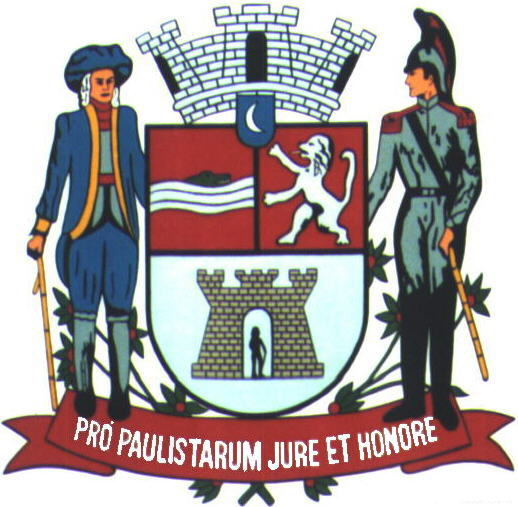 34ª SESSÃO ORDINÁRIARealizada em 18/10/2023Horário: 9h16min18ª (DÉCIMA OITAVA) LEGISLATURA - ANO IIIRESUMO DA ATA ELETRÔNICA DA34ª (TRIGÉSIMA QUARTA) SESSÃO ORDINÁRIAAos dezoito (18) dias do mês de outubro (10) do ano dois mil e vinte e três (2023), iniciando às nove horas e dezesseis minutos (9h16min), compareceram à Câmara Municipal de Jacareí, a fim de participar de Sessão Ordinária regimentalmente designada, os seguintes Vereadores: ABNER ROSA - PSDB; DUDI - PL; EDGARD SASAKI - PSDB; HERNANI BARRETO - REPUBLICANOS; LUÍS FLÁVIO (FLAVINHO) - PT; MARIA AMÉLIA - PSDB; PAULINHO DO ESPORTE - PSD; PAULINHO DOS CONDUTORES - PL; DR. RODRIGO SALOMON - PSDB; ROGÉRIO TIMÓTEO - REPUBLICANOS; RONINHA - PODEMOS; SÔNIA PATAS DA AMIZADE - PL e VALMIR DO PARQUE MEIA LUA - UNIÃO BRASIL. 		A Sessão teve a Presidência do Vereador ABNER ROSA, tendo para secretariá-lo os pares SÔNIA PATAS DA AMIZADE e PAULINHO DO ESPORTE, respectivamente 1ª e 2º Secretários.	ABERTURA: O Presidente declarou aberta a 34ª Sessão Ordinária, anunciando a execução do Hino Nacional Brasileiro, informando que, em seguida, procederá à leitura de um trecho bíblico o Vereador HERNANI BARRETO.	SOLENIDADE: Em seguida, o Presidente anunciou o início dos Atos Solenes para outorga do Diploma "Cirurgião-Dentista Destaque do Ano", nos termos do Decreto Legislativo nº 411/2019, e de Homenagem aos "Voluntários que prestam atendimento aos romeiros que passam pelo município", nos termos do Decreto Legislativo nº 470/2023, determinando ao Cerimonial da Casa que desempenhasse o Protocolo. 	A lista de presença dos atos solenes se encontra ao final deste Resumo de Ata.	O Mestre de Cerimônias cumprimentou a todos e registrou as seguintes autoridades presentes: Senhora SIMONE PERALI, Presidente da Associação Paulista de Cirurgiões Dentistas - APCD Regional Jacareí; e DRA. ÁGUIDA FERNANDES, Secretária Adjunta de Saúde, que neste ato representa o Prefeito Municipal de Jacareí, Excelentíssimo Senhor Izaias José de Santana, e a Secretária de Saúde e Vice-Prefeita, Dra. Rosana Gravena.	A seguir, o Mestre de Cerimônias fez uma breve explanação sobre o Decreto Legislativo nº 470/2023, de autoria do Vereador Valmir do Parque Meia Lua, discorrendo sobre os Pontos de Apoio aos Peregrinos - PAP. Na sequência, abordou o Decreto Legislativo nº 411/2019, de autoria dos Vereadores Luís Flávio, Dr. Rodrigo Salomon e da Ex-Vereadora Dra. Márcia Santos.	Ato contínuo, foram exibidos dois vídeos produzidos pela TV Câmara Jacareí:  apresentação de homenageados voluntários e matéria sobre os romeiros.	A seguir, procedeu-se à entrega dos diplomas de mérito aos voluntários que prestam atendimento aos romeiros pelos membros da Mesa Diretora, pela representante do Prefeito, DRA. ÁGUIDA FERNANDES, e pelo Vereador VALMIR DO PARQUE MEIA LUA. Homenageados: Senhor BERTHOLDO COSTA NETO e Senhora MARIA HELENA CORBISIER DA COSTA, do PAP Movidos pela Fé; Senhor DJALMA ANTONIO DOS SANTOS, do Ponto de Apoio aos Peregrinos de Aparecida; e Senhoras ELIETE GOMES DA SILVA FERREIRA e JUSSIMARA APARECIDA DE PAIVA, do PAP Anjos do Asfalto. Registrou-se que, por motivo de compromissos de trabalho, os representantes do PAP APOIO DE MARIA não puderam estar presentes e receberão o diploma oportunamente.	Ato contínuo, foi exibido um vídeo produzido pela TV Câmara Jacareí com a apresentação dos cirurgiões-dentistas a serem homenageados.	A seguir, procedeu-se à entrega dos diplomas de mérito aos cirurgiões-dentistas pelos membros da Mesa Diretora, pela representante do Prefeito, DRA. ÁGUIDA FERNANDES, e pelos Vereadores DR. RODRIGO SALOMON e LUÍS FLÁVIO (FLAVINHO). Homenageados: DRA. ANA LÚCIA TRUYTS; DR. FERNANDO GONÇALVES GARCIA; DR. MARCUS VINÍCIUS LUZ TEIXEIRA; DR. PEDRO DE CASTRO RIBEIRO; e DRA. TELMA BORGES DE CASTRO RIBEIRO.	Na fase dos discursos, fizeram suas saudações os Vereadores DR. RODRIGO SALOMON, LUÍS FLÁVIO (FLAVINHO) e VALMIR DO PARQUE MEIA LUA, seguidos da DRA. ÁGUIDA FERNANDES; do DR. FERNANDO GARCIA, representando os cirurgiões-dentistas homenageados; e da Senhora ELIETE GOMES DA SILVA FERREIRA, representando os voluntários dos pontos de apoio aos romeiros.	Ato contínuo, após os anúncios do Mestre de Cerimônias, o Presidente agradeceu a participação de todos e declarou encerrado o Ato Solene, suspendendo a Sessão para os registros das fotos e entrevistas oficiais.	Retomada a Sessão, procedeu-se à verificação de presença.	Logo após, o Vereador PAULINHO DO ESPORTE solicitou a inversão da pauta, de modo que passe a iniciar a apreciação e votação dos projetos constantes da Ordem do Dia; referida proposta foi colocada em votação e aprovada.	FASE DA ORDEM DO DIA: O Presidente solicitou à 1ª Secretária a leitura dos resumos dos projetos a serem discutidos e votados:	1. Discussão única do PLL nº 64/2023 - Projeto de Lei do Legislativo. Autoria: Vereador Paulinho do Esporte. Assunto: Declara de utilidade pública a Associação Esportiva Du Sol. Encerrada a discussão, o PLL nº 64/2023 foi colocado em votação nominal, tendo sido APROVADO com DOZE (12) VOTOS FAVORÁVEIS e nenhum voto contrário. Logo após, o Presidente solicitou a suspensão da Sessão para o registro das fotos oficiais.	Retomada a Sessão às 13h23, procedeu-se à verificação de presença e ao prosseguimento da apreciação dos itens da Ordem do Dia. 	2. Anunciada a retirada do seguinte item, por solicitação do autor: Discussão única do PLL nº 70/2022 - Projeto de Lei do Legislativo. Autoria: Vereador Dr. Rodrigo Salomon. Assunto: Dispõe sobre a instituição do Programa de Integridade nas empresas contratadas pela administração pública do município, e dá outras providências. 	3. Discussão única do PLE nº 17/2023 - Projeto de Lei do Executivo. Autoria: Prefeito Municipal Izaias José de Santana. Assunto: Altera a Lei nº 4.982, de 03 de agosto de 2006, que consolida a Lei nº 4.546, de 19 de dezembro de 2001, e suas alterações, as Leis nº 4.568, de 26 de dezembro de 2001, e 4.580, de 31 de janeiro de 2002, que dispõem sobre benefícios fiscais. Encerrada a discussão, o PLE nº 17/2023 foi colocado em votação nominal, tendo sido APROVADO com DOZE (12) VOTOS FAVORÁVEIS e nenhum voto contrário.	4. Discussão única do VP nº 03/2023 – Veto Parcial. Autoria do Veto: Prefeito Municipal Izaias José de Santana. Autoria do Projeto: Vereador Roninha.  Assunto: Veto Parcial ao autógrafo da Lei n.º 6.569/2023, que institui o "Dia Municipal da Liberdade e Educação Religiosa em Jacareí" e dá outras providências. Após o anúncio deste projeto, o Vereador Roninha solicitou o ADIAMENTO por uma (1) Sessão, proposta esta colocada em votação e APROVADA. O projeto deverá retornar na 35ª Sessão Ordinária, de 25/10/2023.	FASE DO EXPEDIENTE: Em seguida, o Presidente solicitou a leitura e votação dos trabalhos dos Vereadores.	ABNER ROSA: Indicações protocoladas: 3703, 3704, 3705, 3706, 3707 e 3708. Moções lidas em Plenário: 932 - Moção Congratulatória pela realização do evento social em comemoração ao Dia das Crianças, organizado pela comunidade do Jardim Nova Esperança e supervisionado pelo Senhor Pascoalino. 933 - Moção de Agradecimento ao Senhor Abner Pereira de Oliveira, sócio da Organização Campo das Oliveiras, pelo atendimento ao nosso pedido para apoio no evento social em comemoração ao Dia das Crianças, realizado no Jardim Nova Esperança. 
934 - Moção Congratulatória ao Pastor José Wellington Costa Júnior pelo transcurso de seu aniversário, celebrado em 15 de outubro. 935 - Moção Comemorativa pelo transcurso do Dia do Professor, celebrado anualmente em 15 de outubro. 936 - Moção Congratulatória em comemoração ao 5º aniversário da Igreja Templo da Família.	DUDI: Indicações protocoladas: 3673 e 3674. Moção lida em Plenário: 
931 - Moção de Aplausos a todos os professores do Município por ocasião do Dia dos Professores, celebrado em 15 de outubro. Requerimentos deliberados pelo Plenário: 409 - Aprovado - Ao Deputado Federal Márcio Alvino, solicitando intermediação junto ao Ministério do Esporte para trazer para Jacareí o projeto em desenvolvimento que visa à abertura de seleção de projetos de espaços esportivos comunitários nos municípios. 410 - Aprovado - À EDP, solicitando esclarecimentos acerca da interrupção recorrente no fornecimento de energia elétrica verificada na Vila Garcia, no Distrito de São Silvestre, neste Município. Pedido de Informações deliberado pelo Plenário: 231 - Aprovado - Requer informações sobre as ações da Secretaria de Meio Ambiente e Zeladoria Urbana referentes ao Plano Municipal da Mata Atlântica (PMMA).	EDGARD SASAKI: Indicação protocolada: 3657.	HERNANI BARRETO: Indicações protocoladas: 3658, 3659, 3660, 3661, 3662, 3663, 3664, 3678, 3679, 3680, 3681, 3682, 3683 e 3684. Requerimento deliberado pelo Plenário: 412 - Aprovado - Ao 41º BPM/l - Batalhão de Polícia Militar do Interior, solicitando reforço no patrulhamento policial do Jardim Nova Esperança, especificamente próximo à Escola Municipal “Ricardina dos Santos de Moraes”, situada entre a Avenida Rodrigo Mello Franco Andrade e a Rua Graça Aranha. Pedido de Informações deliberado pelo Plenário: 229 - Aprovado - Requer informações quanto à queda de talude da Estação de Tratamento de Água Central (ETA Central) e às obras de duplicação da Estação de Tratamento de Esgoto Central (ETE Central).	 	LUÍS FLÁVIO (FLAVINHO): Indicações protocoladas: 3676, 3677 e 3710.	MARIA AMÉLIA: Indicações protocoladas: 3685, 3686, 3687, 3688, 3689 e 3697. Moção lida em Plenário: 930 - Moção Congratulatória a todos os colaboradores e voluntários da Paróquia Santa Cecília que atuaram em apoio aos romeiros que peregrinaram em direção ao Santuário Nacional de Nossa Senhora Aparecida, no início do mês de outubro.	PAULINHO DO ESPORTE: Indicação protocolada: 3654. Moção lida em Plenário: 926 - Registra o transcurso do Dia do Professor, comemorado em 15 de outubro. Requerimento deliberado pelo Plenário: 411 - Aprovado -  À EDP, solicitando que seja providenciada a troca do poste de energia elétrica localizado na Estrada do Varadouro, JCR100, bairro Varadouro, neste Município.	PAULINHO DOS CONDUTORES: Indicação protocolada: 3653.	DR. RODRIGO SALOMON: Indicações protocoladas: 3671 e 3675. 	ROGÉRIO TIMÓTEO: Indicações protocoladas: 3655 e 3656.	RONINHA: Indicações protocoladas: 3669, 3670, 3672 e 3694. Moções lidas em Plenário: 927 - Moção Comemorativa pelo transcurso do Dia do Médico, celebrado em 18 de outubro. 928 - Moção Comemorativa pelo transcurso do Dia do Poeta, celebrado anualmente em 20 de outubro, com especiais cumprimentos à poeta e escritora Salette Granato. 929 - Moção Comemorativa pelo transcurso do Dia da Força Aérea Brasileira, celebrado em 23 de outubro.	 	SÔNIA PATAS DA AMIZADE: Indicações protocoladas: 3665, 3666, 3667 e 3668. Pedidos de Informações deliberados pelo Plenário: 227 - Aprovado - Requer informações sobre as ações para prevenção do atropelamento de capivaras na 3ª ponte. 228 - Aprovado - Requer informações sobre a doação de órgãos no Município.	VALMIR DO PARQUE MEIA LUA: Indicações protocoladas: 3618, 3619, 3620, 3621, 3622, 3623, 3624, 3625, 3626, 3627, 3628, 3629, 3630, 3631, 3632, 3633, 3634, 3635, 3636, 3637, 3638, 3639, 3640, 3641, 3642, 3643, 3644, 3645, 3646, 3647, 3648, 3649, 3650, 3651, 3652, 3690, 3691, 3692, 3693, 3695, 3696, 3698, 3699, 3700, 3701, 3702, 3709, 3711, 3712, 3713, 3714, 3715 e 3716. Moções lidas em Plenário: 909 - Moção Congratulatória à ginasta Rebeca Andrade pela conquista da medalha de prata no Mundial de Ginástica Artística. 910 - Moção Congratulatória ao Senhor Gil dos Teclados pela apresentação realizada no dia 8 de outubro, durante a Festa de São Benedito das Águas. 911 - Moção Congratulatória ao Senhor Luizinho dos Teclados pela apresentação realizada no dia 7 de outubro, durante a Festa de São Benedito das Águas. 912 - Moção Congratulatória a toda a comunidade da Capela São Benedito das Águas pela realização da Festa da Comunidade de São Benedito das Águas, ocorrida nos dias 7 e 8 de outubro do corrente. 913 - Moção de Agradecimento à equipe da Fundação Cultural de Jacarehy, na pessoa de seu Presidente, Guilherme Mendicelli, pela participação na Festa da Comunidade de São Benedito das Águas, realizada nos dias 7 e 8 de outubro do corrente. 914 - Moção Congratulatória ao Padre Eduardo Ferreira Nunes dos Santos, ao Diácono Carlos e a toda a equipe de apoio aos Romeiros que passaram pela Rodovia Presidente Dutra, bairro Parque Meia Lua, prestando apoio a todos. 915 - Moção Congratulatória a todos os voluntários do ponto de apoio aos Romeiros situado ao lado do Restaurante Dragão, na Rodovia Presidente Dutra, no Parque Meia Lua. 916 - Moção Congratulatória ao Senhor Carlos Alberto Soares de Oliveira pela consagração de Diácono. 917 - Registra o transcurso do Dia de Nossa Senhora Aparecida, 12 de outubro. 918 - Registra o transcurso do Dia Nacional da Pessoa com Deficiência Física, celebrado em 11 de outubro. 919 - Registra o transcurso do Dia do Atletismo, celebrado em 9 de outubro. 920 - Registra o transcurso do Dia do Engenheiro Agrônomo, 12 de outubro. 921 - Registra o transcurso do Dia Nacional do Fisioterapeuta e do Terapeuta Ocupacional, 13 de outubro. 922 - Moção Congratulatória a toda a comunidade da Capela de Nossa Senhora dos Remédios e voluntários pela realização da Festa de Nossa Senhora dos Remédios, ocorrida entre os dias 12 e 15 de outubro. 923 - Moção Congratulatória ao Padre Carlos Eduardo de Quadro, ao Diácono Manoel de Oliveira Figueira e a toda equipe de apoio pela realização da Festa de Nossa Senhora dos Remédios, ocorrida entre os dias 12 e 15 de outubro. 924 - Moção Congratulatória aos atletas João Antônio Ribeiro da Luz e Davi Venâncio pela vitória no 15º Campeonato de Taekwondo, realizado na cidade de Arujá no dia 15/10/2023. 925 - Moção Congratulatória à Senhora Vanessa Carvalho, treinadora do Centro de Treinamento de Taekwondo e Hapkido situado no Parque Meia Lua, pela vitória dos atletas João Antônio Ribeiro da Luz e Davi Venâncio no 15º Campeonato de Taekwondo, realizado na cidade de Arujá no dia 15/10/2023. Requerimentos deliberados pelo Plenário: 
408 - Aprovado - À EDP, solicitando poda das árvores, cujos galhos se encontram entrelaçados à fiação de energia, nos seguintes locais situados no Parque Meia Lua, neste Município: ao lado nº 1404 da Avenida Alcides Arnaldo Taino; em frente aos nºs 389 e 610 da Rua Takeo Ota; defronte dos nºs 682 e 692 da Rua Vicente Lamanna; e ao lado do nº 504 da Rua da Imprensa. 413 - Aprovado - À EDP, solicitando retirada do poste situado em frente à residência de nº 243 da Rua Manoel Lopes, no Parque Meia Lua, neste Município. Pedidos de Informações deliberados pelo Plenário: 230 - Aprovado - Requer informações sobre o excesso de velocidade e a falta de semáforo no cruzamento da Avenida dos Migrantes com a Rua Antônio Martins Garcia, no Parque Meia Lua.	Após a apreciação e votação dos trabalhos legislativos, nos termos regimentais, prosseguiu-se à leitura das respostas aos Pedidos de Informações. O Vereador PAULINHO DOS CONDUTORES, Líder do Governo, leu as respostas dos seguintes Pedidos de Informações: nos 204, 205, 206, 209 e 210/2023. Ato contínuo, a Vereadora MARIA AMÉLIA, Vice-líder do Governo, prosseguiu com a leitura das respostas aos Pedidos de Informações: nos 200, 201, 202, 203, 207 e 208/2023.	VOTOS DE PESAR E MINUTO DE SILÊNCIO pelos falecimentos de SERGIO BACCARO, formulado pelo Vereador Paulinho do Esporte; SÔNIA MARIA PARISE, formulado pelo Vereador Dr. Rodrigo Salomon; MARIA LISABETH PELOGIA, formulado pelo Vereador Hernani Barreto; VERA DE OLIVEIRA PAIVA, formulado pelo Vereador Dr. Rodrigo Salomon; e PEDRO FERREIRA DE MAGALHÃES, formulado pela Vereadora Sônia Patas da Amizade.	FASE DO HORÁRIO DA TRIBUNA (TEMAS LIVRES): A seguir, para abordar temas de suas livres escolhas durante doze (12) minutos, desde que de interesse público, os Vereadores abaixo relacionados, na ordem em que constam, ocuparam a tribuna e fizeram uso da palavra: SÔNIA PATAS DA AMIZADE - PL; VALMIR DO PARQUE MEIA LUA - UNIÃO BRASIL; DUDI - PL; EDGARD SASAKI - PSDB; HERNANI BARRETO - REPUBLICANOS; LUÍS FLÁVIO (FLAVINHO) - PT; PAULINHO DO ESPORTE - PSD; PAULINHO DOS CONDUTORES - PL; ROGÉRIO TIMÓTEO - REPUBLICANOS; e RONINHA - PODEMOS.	Ato Contínuo, o Presidente mencionou os eventos: a) Em 19/10/2023, às 19h, no Plenário da Casa: Audiência Pública sob coordenação do Executivo Municipal, acerca do projeto que dispõe sobre as atividades de mineração no Munícipio; 
b) Em 20/10/2023, às 9h, no Auditório do Legislativo: reunião da Comissão de Educação, Cultura e Esportes, para apresentação do Instituto Desportivo Mi’nna.	A seguir, o Presidente agradeceu a participação de todos e, às dezessete horas e cinquenta e um minutos (17h51), declarou encerrada a 34ª Sessão Ordinária do ano de 2023.	Para constar, foi lavrado o presente Resumo da Ata Eletrônica por mim, ________________ Rita de Cássia Fernandes Braga – Oficial Técnico Legislativo, digitado e assinado, na conformidade do Artigo 83 do Regimento Interno da Câmara Municipal de Jacareí. A Ata Eletrônica contendo a gravação desta Sessão ficará devidamente arquivada e os documentos nela mencionados ficarão à disposição na Secretaria Legislativa da Câmara para averiguação a qualquer tempo. Este Resumo deverá ser encaminhado para publicação no site do Legislativo Municipal e para análise dos Vereadores, que terão o prazo de dois (2) dias úteis, a contar do envio, para propor retificação, inserção de algum registro ou impugnação, por escrito, sem os quais se dará a aprovação tácita e, por consequência, a aceitação do conteúdo integral da Ata Eletrônica, sem ressalvas, nos termos regimentais. Palácio da Liberdade, Jacareí, 25 de outubro de 2023.	ABNER RODRIGUES DE MORAES ROSA(Abner Rosa)PresidenteSÔNIA REGINA GONÇALVES(Sônia Patas da Amizade)1ª Secretária